ПРОЄКТРозробленовідділом економічного розвитку, ЖКГ, капітального будівництва та інфраструктуриНачальник відділу           Василь РУДЕНКО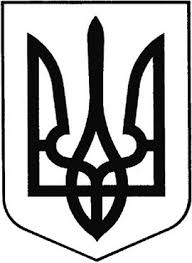 ГРЕБІНКІВСЬКА СЕЛИЩНА РАДАБілоцерківського району Київської областіVIII скликанняВИКОНАВЧИЙ КОМІТЕТРІШЕННЯвід ____ січня  2024 року                   смт Гребінки 	                        № _____Про зняття з квартирного обліку        Розглянувши повідомлення відділу соціального захисту та соціального забезпечення населення Гребінківської селищної ради від 15.01.2024 року № 4/03-25 щодо необхідності зняття з квартирного обліку гр. ПУНЬКА Миколи Миколайовича у зв’язку з набуттям ним права власності на житлове приміщення, у відповідності до статті 30 Закону України «Про місцеве самоврядування в Україні», статті 40 Житлового Кодексу Української РСР, пункту 26 «Правил обліку громадян, які потребують поліпшення житлових умов і надання їм жилих приміщень в Українській РСР», п.11 Постанови Кабінету Міністрів України від 23 липня 2008 р. № 682 «Про порядок взяття громадян на соціальний квартирний облік, їх перебування на такому обліку та зняття з нього», враховуючи протокол засідання громадської комісії з житлових питань при виконавчому комітеті Гребінківської селищної ради № 3 від 24.01.2024  року, виконавчий комітет Гребінківської селищної радиВИРІШИВ:Зняти з квартирного обліку гр. ПУНЬКА Миколу Миколайовича, хх.хх.хххх року народження, особу з інвалідністю ІІ групи внаслідок війни, у зв’язку з поліпшення житлових умов, внаслідок яких відпали підстави для надання іншого жилого приміщення, а саме: придбанням у приватну власність будинку, загальною площею 65,4 кв. м., що знаходиться за адресою: Хххххх, с. Хххххх, вул. Хххххх, буд. № х, на підставі договору купівлі-продажу від 13.01.2024 року, зареєстрованого в реєстрі за № 41.Виключити гр.  ПУНЬКА Миколу Миколайовича, хх.хх.хххх року народження, зі списків громадян, котрі потребують поліпшення житлових умов позачергово.Керуючій справами (секретарю) виконавчого комітету Гребінківської селищної ради  ТИХОНЕНКО Олені Володимирівні, забезпечити розміщення даного рішення на офіційному вебсайті Гребінківської селищної ради.Контроль за виконанням даного рішення покласти на заступника селищного голови Гребінківської селищної ради ВОЛОЩУКА Олександра Едуардовича та на начальника відділу економічного розвитку, житлово-комунального господарства, будівництва та інфраструктури апарату виконавчого комітету Гребінківської селищної ради РУДЕНКА Василя Миколайовича. Селищний голова                                                          Роман ЗАСУХА